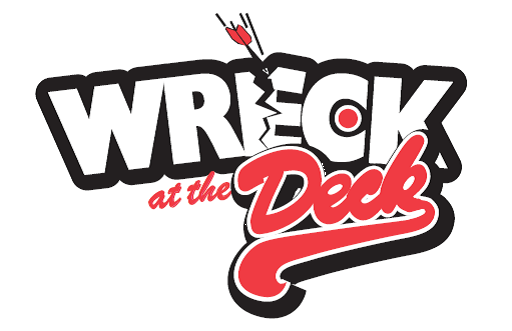 	Hosted at			     Sanctioned by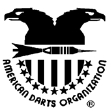 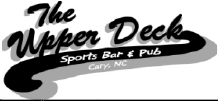 This is a NON-Smoking Event* - Posted Times reflect signup deadline, with matches starting 15 minutes later					** - Includes $2 ADO surcharge                                NO OUTSIDE BEVERAGES OR FOOD ALLOWED!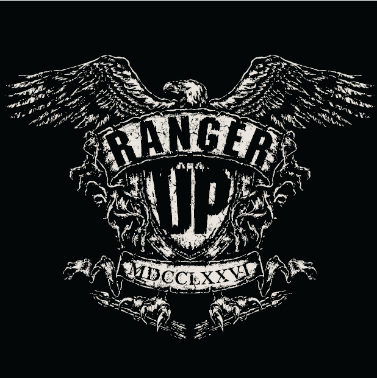 	Location:  The Upper Deck 329 N. Harrison Ave, Cary, NC 27513				       Procedes to Benefit:                Host:  Carolina Dart Association and The Upper Deck	Contact:  Barbara Cotton 919-210-0020								Email:	bjcotton69@hotmail.com for tournament information	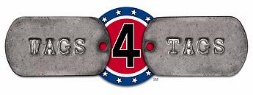 Warning: Darts is an adult sport. It is dangerous for children to play darts without adult supervision. Please use your discretion.Disclaimer-Amateur Status: The host association and/or the ADO assumesno responsibility for any adverse effects which dart awards may have on the amateurstatus of any youth participant. Check local regulations.